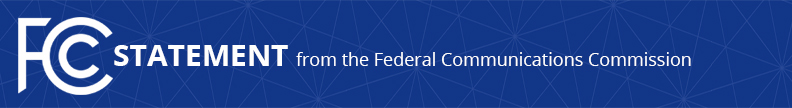 Media Contact: Will Wiquistwill.wiquist@fcc.govFor Immediate ReleaseCHAIRWOMAN ROSENWORCEL SIGNS ROBOCALL COOPERATION AGREEMENT WITH CANADIAN COUNTERPART Cross-Border Cooperation in Fighting Spoofed Robocall Scams Is Crucial in Protecting American and Canadian Consumers  -- WASHINGTON, June 6, 2022—FCC Chairwoman Jessica Rosenworcel today signed a Memorandum of Understanding on combatting robocalls with the Canadian Radio-television and Telecommunications Commission Chairperson and Chief Executive Officer Ian Scott.  Rosenworcel issued the following statement:“Robocall scams are an international problem.  People all over the world can be victims of these bad faith campaigns to defraud and trick consumers.  And we know that many of these calls cross international borders before entering domestic phone networks.  That is why it is critical that we work closely with partners like our colleagues in Canada who share our commitment to fight robocall scams and unmasking the bad actors behind them.  I thank Chairperson Scott and his team for continuing our active and productive cooperative relationship.  Together we will continue to make stopping illegal robocalls a top consumer protection priority.”###
Media Relations: (202) 418-0500 / ASL: (844) 432-2275 / Twitter: @FCC / www.fcc.gov This is an unofficial announcement of Commission action.  Release of the full text of a Commission order constitutes official action.  See MCI v. FCC, 515 F.2d 385 (D.C. Cir. 1974).